24 de novembreServei Regional Lleida. Av. Alcalde Rovira Roure, 225006 LLEIDA (Segrià)Tel. 973 701 600*Activitat acreditada pel CCFCPS(Consell Català de Formació Continuada de les Professions Sanitàries) amb 0,6 crèdits Coordinadors: Comissió tècnica programa Beveu MenysDocents: Carme Marquilles, Maricreu Urgelés (Membres grup Alcohol i Drogues de CAMFiC)Durada: 4h Places: 25 professionals referents del programa Beveu Menys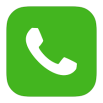 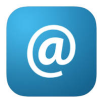 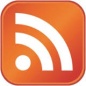 beveumenys.salut@gencat.cat-  935513609-    http://beveumenys.cat 09:00h-10:00hNous paradigmes en alcohol. Superant l’estigma i els prejudicis.Reconceptualització de l’addició: Consum Excessiu Reiterat (CER)Atenció centrada en el pacientPresa de decisions compartida10:00h-12:00hCom canvien els nous paradigmes la pràctica clínica?Estratègies per introduir l’alcohol a l’agendaAvaluació diagnòstica. Elements prioritaris i accessoris.Tractaments farmacològics a l’abast del metge de PrimàriaCoordinació amb els CAS12:00h-13:00hCom fer la formació en aquests nous conceptes?Dels nous paradigmesDe les implicacions per a la praxisAbordatge de resistènciesMissatges clau a transmetre